 KRISTEL ANN 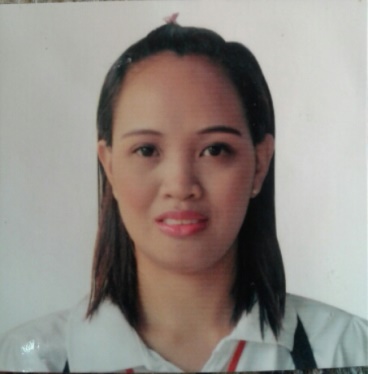 E-mail : kristelann.369167@2freemail.com        QUALIFICATION :Experience : A competent Procter and Gamble Phil. Brand Ambassador Team Leader with a friendly personality and plenty of Customer Service experience on sales and retail field.Efficient : Communicate clearly and politely. Negotiate and conduct product lectures and sampling. Do cashering duties and handled store personnel. Knowlegeable on POS-system,  credit and debit cards transactions.Skilled : Possess exceptional Customer Service skills. Responsible in making sales reports, product inventories, and store personnel evaluations through e-mail and hard copies and other clerical functions. Proven team player, flexible, and fast learner.Bilingual : Filipino - Native, English/Arabic – Conversational ; Able to provide clear customer service in both languages.RELEVANT SKILLS :Customer Service Handle customer interactions per day, giving detailed, friendly and polite service to ensure customer retention.Memorized all company products to be able to answer all customer questions quickly and efficiently and make relevant upsells.Trained new In-store Category Experts in script recitations, sampling and data entry practices.Technical Received source data such as new products, new product citations, product inventories, personnel evaluations and enter data into various customer service software.Perform data entry and retrieval with software such as Microsoft Office and Internet.Able to set up laptops, headset, microphones and speakers to converse with customers.Communication :Conversational in English / Arabic, able to meet all customer service requirements with English / Arabic speakers.Remain cool during heated exchanges with irate customers and reach peaceful resolution.Persuade customers to listen to sales pitches and consider making product purchases.WORK HISTORY :Domestic Helper			Doha, Qatar				Dec., 2014 – March, 2017Brand Ambassador Team Leader	P&G Phil. Berco Trading Corp.	Sept., 2013 – June 2014	Pharmacy Assistant			SaveCare Pharmacy			Jan.,2013 – June, 2013Office Staff / Encoder			Pherica Int’l Corp.			2011 – 2012Cashier				San Roque Supermarket		2009 -2011EDUCATIONAL BACKGROUND :			2001 – 2005				BACHELOR OF ARTS						   	    MAJOR IN POLITICAL SCIENCE 							     	 City 0f Malabon UniversityPERSONAL INFORMATION :Date of Birth : December 14, 1984		Place of Birth : Malabon, PhilippinesAge : 32						Gender : FemaleHeight : 5’4”					Weight : 50 kgs.Nationality : Filipino				Marital Status : Married